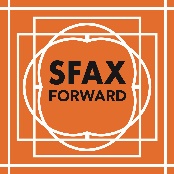 Fiche de candidature individuelle École thématique n° 3 « Cultural Heritage: dissemination of research, presentations and reappropriation by society »Cette école thématique vise à amener les jeunes chercheur·ses à questionner la dissémination de leurs résultats de recherche. Comment doit-on disséminer et promouvoir ses travaux, non seulement auprès de la communauté scientifique, mais aussi plus largement au monde socio-économique ? En se basant sur leurs travaux de master ou de thèse, les jeunes chercheur·ses élaboreront et mettront en œuvre divers projets de dissémination, explorant l’image, le son, d’autres formes d’écriture, etc. L’école thématique se déroulera en deux phases : une phase en virtuel et une en présentiel.La première phase de l’école thématique visera à se familiariser à certains outils de dissémination numérique. Le lundi 9 mai (date sujette à changement), les jeunes chercheur·ses se verront enseigner les bases pour utiliser certains outils, tels le blog, le vlog, Flourish, Prezi… Suite à cette première journée de formation, les chercheur·ses seront invité·es à choisir un médium numérique qu’ielles utiliseront pour disséminer leurs travaux de recherche. Ielles bénéficieront alors d’un encadrement à distance par deux expert·es : un·e spécialiste du support choisi et un·e spécialiste de leur domaine de recherche afin de préparer un projet de dissémination qui sera présenté lors de la seconde phase de la recherche.La seconde phase de l’école thématique se déroulera en amont du workshop « Patrimoine(s) et nouvelles technologies » à l’Université libre Bruxelles les 7 et 8 juin 2022. Lors de la première journée, les chercheur·ses exploreront des modes novateurs de dissémination par le biais de médiums artistiques. Lors de la seconde journée, ils devront présenter leur projet de dissémination. Ielles auront ensuite la chance de participer au workshop qui suivra et d’y voir projeté le résultat de leurs recherches. Dans la foulée, ceux/celles-ci seront invité·es à assister au workshop « Patrimoine(s) et nouvelles technologies » qui aura lieu du 8 au 10 juin. La fiche de candidature individuelle accompagnée d’un cv et d’une lettre de motivation expliquant l’utilité d’une telle formation pour ses recherches doit être transmise avant le 15 avril 2022 à l’adresse sfaxforward@ulb.be au format PDF en mentionnant en sujet du mail l’intitulé de la formation. Les candidat·es seront informé·es des résultats de la sélection dans le courant de la semaine suivante.1. Informations personnellesNom, Prénom :      ,       Homme		 Femme		 PersonnaliséDate de naissance (dd/mm/aaaa) :      Nationalité :      Institution et laboratoire de rattachement :      Adresse postale :      Pays :      Mail de contact :      Téléphone de contact :      2. Informations académiquesDiplôme en cours ou année de soutenance de la thèse :      Discipline(s) :      Titre du mémoire de Master (achevé ou en cours) :      Titre de la thèse de Doctorat (achevée ou en cours) :  en cours 	 achevéeLundi 9 mai 2022 (date sujette à changement)Formation sur les outils de dissémination numériques (en ligne)Mai 2022 — date à fixer avec les personnes chargées de l’encadrementEncadrement autour du projet de dissémination (en ligne) Mardi 7 juin 2022Formation sur les médiums artistiques comme outils de dissémination (Université libre de Bruxelles)Mercredi 8 juin 2022Présentation des projets de dissémination (Université libre de Bruxelles)